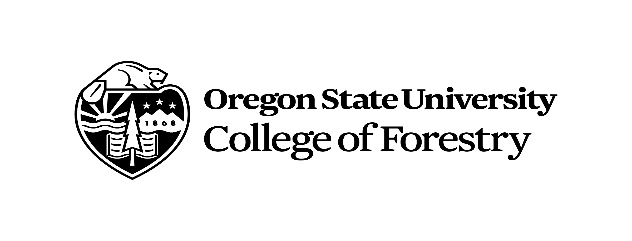 *=Baccalaureate Core / ^ =WIC (Writing Intensive CourseRevised 7.2023 Curriculum version 3.0 effective summer 2018Student NameStudent ID#Current Institution/Campus/MajorEmail AddressEmail AddressIntended Specialization Option (if known)NATURAL RESOURCES MAJOR REQUIREMENTSNATURAL RESOURCES MAJOR REQUIREMENTSNATURAL RESOURCES MAJOR REQUIREMENTSNATURAL RESOURCES MAJOR REQUIREMENTSINTERDISCIPLINARY FOUNDATIONS (10 credits) REQUIREDINTERDISCIPLINARY FOUNDATIONS (10 credits) REQUIREDFulfilled by:Note #___ Managing NR for the Future (3)NR 201___ NR Problems and SolutionsNR 202___ Consensus and Natural Resources (3)FES 485___ NR Decision Making (Capstone) (4)NR 455ADVANCED COMMUNICATION (3-4 credits) CHOOSE ONEADVANCED COMMUNICATION (3-4 credits) CHOOSE ONEFulfilled by:Note #___ Advanced CommunicationAG 351 or COMM 321 or COMM 322 or COMM 324 or COMM 326 or COMM 328 or COMM 385 or COMM 440 or COMM 442 or FES 430 or GEOG 453 or NR 312 or TRAL 493 or WR 362* or WR 462^ BIOPHYSICAL SCIENCES (28 credits)BIOPHYSICAL SCIENCES (28 credits)Fulfilled by:Note #__ Biology IBI 101* or BI 204* or BI 211* or BI 221*__ Biology IIBI 102* or BI 205* or BI 212* or BI 222*__ Biology IIIBI 103* or BI 206* or BI 213* or BI 223*__ ChemistryCH 121 or CH 231* and CH 261*(lab)__ Climate ScienceATS 201* or ATS 341* or FW 345* or GEOG 323^ or SUS 103*__ Earth OR Soil ScienceCSS 205* or [SOIL 205* and FOR 206 (lab) or SOIL 206 (lab)] OR GEO 101* or GEO 201* or GEO 202* or GEO 221* or GEOG 102*__EcologyBI 351 or BI 370 or BOT 341 or FES 341MATHEMATICS AND STATISTICS (8 credits) MATHEMATICS AND STATISTICS (8 credits) Fulfilled by:Note #__MathematicsMTH 112z* or MTH 241* or MTH 245* or MTH 251*__StatisticsST 243z or ST 351RESOURCE MANAGEMENT (23 – 31 credits)RESOURCE MANAGEMENT (23 – 31 credits)Fulfilled by:Note #__ Animal IDFES 412 or FOR 210 or FW 312 or FW 316 or FW 318 or Z 365 or Z 473 or Z 477__ Environmental Assessment & Planning FES/FW 445 or FW 462 or GEOG 250* or GEOG 450 or GEOG 451 or GEOG 452 or RNG 421 or RNG 457 or RNG  490 or SUS 304* or SUS/SOIL/CROP 325^ or SUS 350* or TRAL 456 or TRAL 457 or NR 325 or WSE 385__ Fisheries & Marine ScienceBI 150 or BI 347* or BI 351 or FW 302 or FW 320 or FW 323 or FW 426 or FW 454^ or FW 465 or FW 473 or FW 481 or OC 201* or OC 202* or OC 332__ForestryFE/FOR 456*or FES 240* or FES 341 or FES 342 or FES/HORT 350 or FES 440 or FES/FW 445 or FES/FW 452 or FES/NR 477* or FOR 346 or FOR 441__Land & WaterFE 430 or FE 434 or FW 326 or FW 456 or FW 479 or GEO 306* or GEO 307* or GEO 308* or GEOG 340* or GEOG 440 or GEOG 441 or RNG 355 or RNG 455 or SOIL 366 or SOIL 388 or SOIL 395^ or SOIL 466__ RangeFES 440 or FES/FW 445 or FOR 346 or RNG 341 or RNG 351 or RNG 352 or RNG 421 or RNG 441 or RNG 442 or RNG 490__ Vegetation IDBOT 321 or BOT 425 or BOT 461 or FES 241 or HORT 226 or HORT 228 or RNG 353__ Wildlife ManagementFW 251 or FW 320 or FW 321 or FW 435^ or FW 451 or FES/FW 452 or FW 458 or FW 481 or Z 350SOCIAL AND POLITICAL DIMENSIONS (15 – 20 credits)SOCIAL AND POLITICAL DIMENSIONS (15 – 20 credits)Fulfilled by:Note #__ Ethics and PhilosophyAG 301* or ANTH 352* or ANTH 477 or ANTH 481* or ANTH 482* or FW 340* or GEOG 241* or GEOG 333* or HST 481* or NR 312 or NR 380 or PHL 440* of PHL/REL 443* or SUS 331*__ Natural Resource PolicyAEC 432 or FES 486^ or FOR 460^ or FOR 461 or FW 415 or FW 422 or PS 473 or PS 475 or PS 477__Political IssuesENT 300/HORT 330* or FOR 461 or FW 350* or NR 351* or PS 455* or PS 475 or PS 476* or PS 477 or TRAL 352__EconomicsAEC 250* or ECON 201*__ Social IssuesBI 301* or BI 348* or FES 365* or FW 325* or GEOG 240* or GEOG 241* or GEOG 300* or GEOG 430 or GEOG 431 or NR 351* or OC 333* or SOC 381 or SOC 475 or SOC 480* or SOC 481* or SUS 420 or TRAL 251 or TRAL 351 or TRAL 352 or TRAL 353 or TRAL 354 or TRAL 357* or WGSS 440*SPATIAL ANALYSIS (3 - 4 credits) CHOOSE ONESPATIAL ANALYSIS (3 - 4 credits) CHOOSE ONEFulfilled by:Note #__ Spatial AnalysisCROP/HORT 414 or FE 257 or FW 303 or GEOG 201* or GEOG 360A Specialization Option is required for this major. All Specialization Options have a minimum of 37 credits with at least 20 of those being upper division credits. Required Minimum GPA for the specialization is 2.25.BACCALAUREATE CORE https://catalog.oregonstate.edu/earning-degrees/bss/BACCALAUREATE CORE https://catalog.oregonstate.edu/earning-degrees/bss/BACCALAUREATE CORE https://catalog.oregonstate.edu/earning-degrees/bss/SKILLS   SKILLS   Fulfilled by:Note #__ Lifetime Fitness (2)HHS 231__ Lifetime Fitness II (1)HHS 241 or any Physical Activity Class (PAC)__Mathematics (4) (C- or above)MTH 111z or fulfilled by NR major mathematics requirement__ Writing I (3) (C- or above)WR 121z_Writing II (3) (C- or above)WR 362 can double count in NR major or see OSU Bacc Core  Course listings at link above__Speech (3)COMM 111z, COMM 114, COMM 211, COMM 218zPERSPECTIVES (Only two courses allowed in same department) PERSPECTIVES (Only two courses allowed in same department) Fulfilled by:Note #__Cultural Diversity (3)See OSU Bacc Core course listings at link above__ Literature & the Arts (3)See OSU Bacc Core course listings at link above__ Social Processes & Institutions (3)AEC 250, ANTH 101, GEOG 240, GEOG 250, PS 201, SOC 204, ECON 201 or see OSU Bacc Core course listings at link above__ Western Culture (3)Suggested AEC 253. See OSU Bacc Core course listings at link above__ Physical Science (4)Fulfilled in NR major requirements__  Biological Science  (4)Fulfilled in NR major requirements__ Additional Phys or Bio Science (4)Fulfilled in NR major requirements__Difference, Power and Discrimination (3)Used in major or options: AG 301, ED 216, FW 340, GEO 309, SOC 312 or see OSU Bacc Core course listings at link aboveSYNTHESIS (Courses must be from different departments)SYNTHESIS (Courses must be from different departments)SYNTHESIS (Courses must be from different departments)__ Contemporary Global Issues (3)AEC 351 or AEC/ECON 352 or ANTH 352 or  ANTH 482 or BI 301 r or FW 325 or FW 345 or FE/FOR 456 or FES 365 or FES/NR 477 or FW 325 or GEO 308 or GEOG 300 or PHL 440 or PHL 443 or PS 455 or SOC 480 or SUS 350 or Z 349__ Science, Technology & Society (3)FES 485 Consensus and Natural Resources is required for the NR major. These courses also fulfill STS: ANTH 481 or BI 347 or ENT/HORT 300 or FES/NR 477 or FW 350 or GEO 306 or GEO 307 or GEOG 300 or GEOG 340 or HST 481 or NR 351 or PS 476 or SOC 481 or SOIL 395 or SUS 304 or WGSS 440__ Writing Intensive Course (WIC)BI 373 or ENSC 479 or FE 460 or FES 486 or  FOR 460 or FW 435 or FW 454 or GEOG 323 or WR 462NOTE: Highlighted courses can be double counted with NR major requirements or in a specialization option. See Advising guide for where these courses can double count. Chart of Double Counting courses can be found here:
http://nr.forestry.oregonstate.edu/double-counting-coursesNOTE: Highlighted courses can be double counted with NR major requirements or in a specialization option. See Advising guide for where these courses can double count. Chart of Double Counting courses can be found here:
http://nr.forestry.oregonstate.edu/double-counting-coursesNOTE: Highlighted courses can be double counted with NR major requirements or in a specialization option. See Advising guide for where these courses can double count. Chart of Double Counting courses can be found here:
http://nr.forestry.oregonstate.edu/double-counting-coursesNOTE: Highlighted courses can be double counted with NR major requirements or in a specialization option. See Advising guide for where these courses can double count. Chart of Double Counting courses can be found here:
http://nr.forestry.oregonstate.edu/double-counting-coursesForeign Language RequirementFulfilled byNote #__ Students who graduated from high school or received a GED after 1997 are required to have two years of the same high school foreign language with a grade or C- or better OR two terms of a college level foreign language with a C- or better. Other ways to meet this requirement can be found at this OSU Admission website. https://admissions.oregonstate.edu/admission-requirements-0
NOTE #